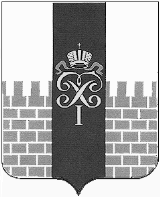 МЕСТНАЯ АДМИНИСТРАЦИЯМУНИЦИПАЛЬНОГО ОБРАЗОВАНИЯ ГОРОД ПЕТЕРГОФПОСТАНОВЛЕНИЕ«____26_»  февраля 2014 г.						№ ___16____       «Об утверждении муниципальной программы «Организация дополнительного профессионального образования выборных должностных лиц местного самоуправления муниципального образования город Петергоф, членов выборных органов местного самоуправления муниципального образования город Петергоф, депутатов Муниципального Совета муниципального образования город Петергоф, муниципальных служащих и работников муниципальных казенных учреждений муниципального образования город Петергоф» , направленной на решение вопроса местного значения «Организация профессионального образования и дополнительного профессионального образования выборных должностных лиц местного самоуправления муниципального образования город Петергоф, членов выборных органов местного самоуправления муниципального образования город Петергоф, депутатов Муниципального Совета муниципального образования город Петергоф, муниципальных служащих и работников муниципальных казенных учреждений муниципального образования город Петергоф».       В соответствии с Бюджетным Кодексом РФ, Законом Санкт-Петербурга от 23.09.2009 № 420-79 «Об организации местного самоуправления в Санкт-Петербурге», Уставом муниципального образования город Петергоф и Решением Муниципального Совета муниципального образования город Петергоф от 06.02.2014 года № 9 «Об организации профессионального образования и дополнительного профессионального образования выборных должностных лиц местного самоуправления муниципального образования город Петергоф, членов выборных органов местного самоуправления муниципального образования город Петергоф, депутатов Муниципального Совета муниципального образования город Петергоф, муниципальных служащих и работников муниципальных казенных учреждений муниципального образования город Петергоф», от 06.02.2014г. № 11 «О внесении изменений в решение  МС МО г. Петергоф от 05.12.2013г. №98 «Об утверждении бюджета муниципального образования город Петергоф на 2014год»  местная администрация муниципального образования город Петергоф ПОСТАНОВЛЯЕТ:1.Утвердить муниципальную программу «Организация дополнительного профессионального образования выборных должностных лиц местного самоуправления муниципального образования город Петергоф, членов выборных органов местного самоуправления муниципального образования город Петергоф, депутатов Муниципального Совета муниципального образования город Петергоф, муниципальных служащих и работников муниципальных казенных учреждений муниципального образования город Петергоф», направленную на решение вопроса местного значения «Организация профессионального образования и дополнительного профессионального образования выборных должностных лиц местного самоуправления муниципального образования город Петергоф, членов выборных органов местного самоуправления муниципального образования город Петергоф, депутатов Муниципального Совета муниципального образования город Петергоф, муниципальных служащих и работников муниципальных казенных учреждений муниципального образования город Петергоф»  на 2014год  согласно приложениям 1,2 к настоящему постановлению. 2.Настоящее Постановление вступает в силу с момента обнародования.3.Контроль исполнения настоящего Постановления оставляю за собой.Исполняющий обязанностиглавы местной администрации муниципального образования город Петергоф 				                                       А.В. Шифман	                               Приложение   1 к постановлению от 26 февраля 2014 г.  №16  ПАСПОРТМУНИЦИПАЛЬНОЙ  ПРОГРАММЫМуниципальная программа«Организация дополнительного профессионального образования выборных должностных лиц местного самоуправления муниципального образования город Петергоф, членов выборных органов местного самоуправления муниципального образования город Петергоф, депутатов Муниципального Совета муниципального образования город Петергоф, муниципальных служащих и работников муниципальных казенных учреждений муниципального образования город Петергоф», направленная на решение вопроса местного значения «Организация профессионального образования и дополнительного профессионального образования выборных должностных лиц местного самоуправления муниципального образования город Петергоф, членов выборных органов местного самоуправления муниципального образования город Петергоф, депутатов Муниципального Совета муниципального образования город Петергоф, муниципальных служащих и работников муниципальных казенных учреждений муниципального образования город Петергоф»Характеристика текущего состояния с указанием основных проблем:Обучение носило непрограммный и бессистемный характер.2. Цели программы:Постоянное и гарантированное обеспечение уровня профессионального образования, соответствующего содержанию и объему полномочий по должности, повышение эффективности управленческой деятельности органов и должностных лиц местного самоуправления МО г. 3. Задачи программы:-освоение актуальных изменений в конкретных вопросах профессиональной деятельности;-комплексное обновление знаний в сфере профессиональной деятельности для решения соответствующих профессиональных задач4. Ожидаемые конечные результаты реализации муниципальной программы: Дополнительное профессиональное образование: повышение квалификации выборных лиц-1 чел. 120часов;  муниципальных служащих: МС-360часов; МА-1920 часов. 5. Сроки реализации муниципальной программы:  II-IV кварталы 2014 года6.Перечень мероприятий муниципальной программы, ожидаемые конечные результаты реализации и необходимый объём финансирования:Приложение 1. Расчет к муниципальной программе «Организация  дополнительного профессионального образования выборных должностных лиц местного самоуправления муниципального образования город Петергоф, членов выборных органов местного самоуправления муниципального образования город Петергоф, депутатов Муниципального Совета муниципального образования город Петергоф, муниципальных служащих и работников муниципальных казенных учреждений муниципального образования город Петергоф»Руководитель структурного подразделения – начальник организационного отделаместной администрации муниципального образования город Петергоф                                               В.А.РаковаСогласовано:Руководитель структурного подразделения – начальник финансово-экономического отдела                                                А.В. КостареваГлавный специалист-юрисконсульт                                                                 Г.В. ПихлапуПриложение 1 к муниципальной программеРасчетк Муниципальной программе «Организация  дополнительного профессионального образования выборных должностных лиц местного самоуправления муниципального образования город Петергоф, членов выборных органов местного самоуправления муниципального образования город Петергоф, депутатов Муниципального Совета муниципального образования город Петергоф, муниципальных служащих и работников муниципальных казенных учреждений муниципального образования город Петергоф»,направленной на решение вопроса местного значения«Организация профессионального образования и дополнительного профессионального образования выборных должностных лиц местного самоуправления муниципального образования город Петергоф, членов выборных органов местного самоуправления муниципального образования город Петергоф, депутатов Муниципального Совета муниципального образования город Петергоф, муниципальных служащих и работников муниципальных казенных учреждений муниципального образования город Петергоф»Наименование муниципальной  программы«Организация дополнительного профессионального образования выборных должностных лиц местного самоуправления муниципального образования город Петергоф, членов выборных органов местного самоуправления муниципального образования город Петергоф, депутатов Муниципального Совета муниципального образования город Петергоф, муниципальных служащих и работников муниципальных казенных учреждений муниципального образования город Петергоф»Наименование вопроса местного значения,  к которому относится муниципальная программа«Организация профессионального образования и дополнительного профессионального образования выборных должностных лиц местного самоуправления муниципального образования город Петергоф, членов выборных органов местного самоуправления муниципального образования город Петергоф, депутатов Муниципального Совета муниципального образования город Петергоф, муниципальных служащих и работников муниципальных казенных учреждений муниципального образования город Петергоф»Наименование заказчика муниципальной программыМестная администрация Муниципального образования город ПетергофОтветственный исполнитель       муниципальнойпрограммы       Организационный отдел местной администрации муниципального образования город ПетергофЦель муниципальной программыПостоянное и гарантированное обеспечение уровня профессионального образования, соответствующего содержанию и объему полномочий по должности, повышение эффективности управленческой деятельности органов и должностных лиц местного самоуправления МО г. Петергоф, муниципальных учрежденийОсновные задачи муниципальной программы-освоение актуальных изменений в конкретных вопросах профессиональной деятельности;-комплексное обновление знаний в сфере профессиональной деятельности для решения соответствующих профессиональных задачСроки и этапы реализации муниципальной программыII-IV кварталы 2014 годаОбъемы бюджетных ассигнований   муниципальной программы         384,0тыс. рублейОжидаемые конечные результаты реализации муниципальной программыДополнительное профессиональное образование повышение квалификации:-выборных лиц-1- муниципальных служащих-19Количество часов:-выборных лиц-120час-муниципальных служащих аппарата МС-360час-муниципальных служащих МА-1920час.СогласованоГлава муниципального образования город Петергоф_____________М.И. Барышников«______»_______________2014г.Приложение   2 к постановлению от_________№___  УтверждаюИсполняющий обязанностиглавы местной администрацииМО город Петергоф_________________А.В. Шифман«26»_февраля _2014г.№п/пНаименование мероприятияОжидаемые конечные результатыОжидаемые конечные результатыСрок исполнения мероприятияНеобходимый объем финансирования(тыс.руб)№п/пНаименование мероприятияЕдиница измеренияКол-воНеобходимый объем финансирования(тыс.руб)1.Дополнительное профессиональное образование в т.ч.1.1Повышение квалификации:1.1.1Выборное должностное лицочел.12квартал 201416,0 часы1201.1.2Муниципальные служащие аппарата МСчел32квартал 201448,0часы3601.1.3Муниципальные служащие МАчел162-4квартал 2014320,0часы1920итогочел/час20/2400384,0№ п\пнаименованиеЕд.измКол-вочас.стоимостьобщая стоимостьПовышение квалификации:1.Выборное должностное лицо112016,016,02Муниципальные служащие аппарата Муниципального Совета336048,048,03Муниципальные служащие местной администрации МО г. Петергоф161920320,0320,0Итого202400384,0